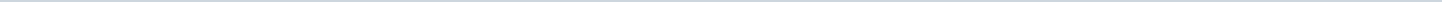 Geen documenten gevonden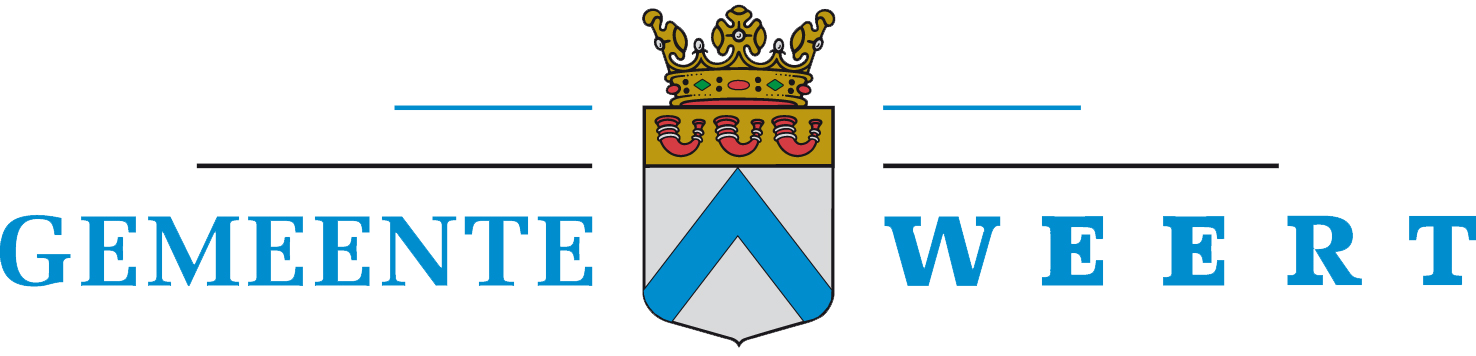 Gemeente WeertAangemaakt op:Gemeente Weert28-03-2024 18:25Amendementen0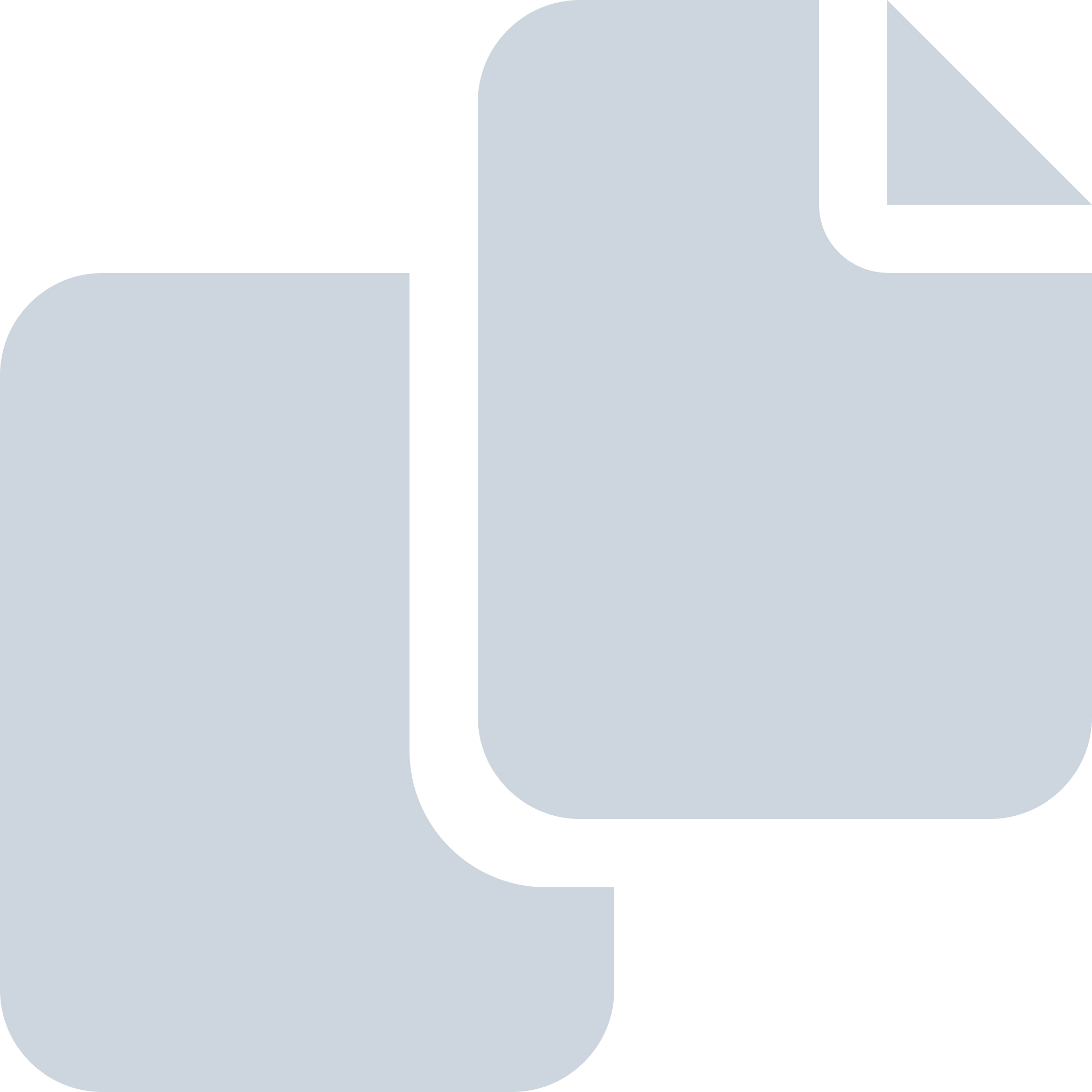 Periode: februari 2015